Отчет по уроку географии6 «Д» классе Тема урока : « температура воздуха и суточный ход температуры»Цель урока: сформировать знания по теме: « температура воздуха и суточный ход температуры»Развивать умения работать с учебником и  с рабочими тетрадями.Способствовать развитию критического, диалогического обучения через групповые формы работы.Знать и узнать о изучении « температура воздуха и суточный ход температуры»Уметь работать с учебником с контурными картами.Навыки работы в рабочей тетради конспект по учебнику.Ход урока: 1.урок начала с позитивного настроя « комплименты » Я старалась поставить свою деятельность так, чтобы дети чувствовали себя в отличном  настроении, комфортно.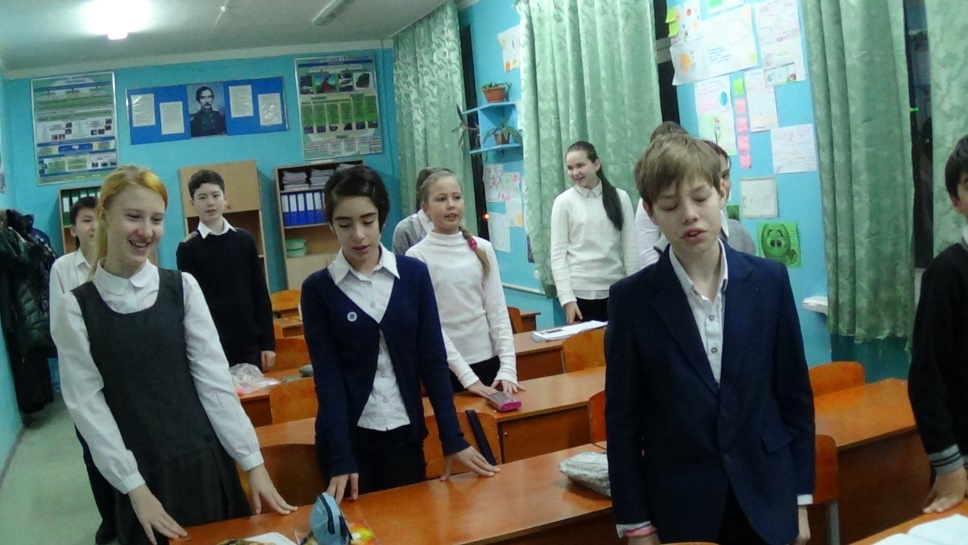 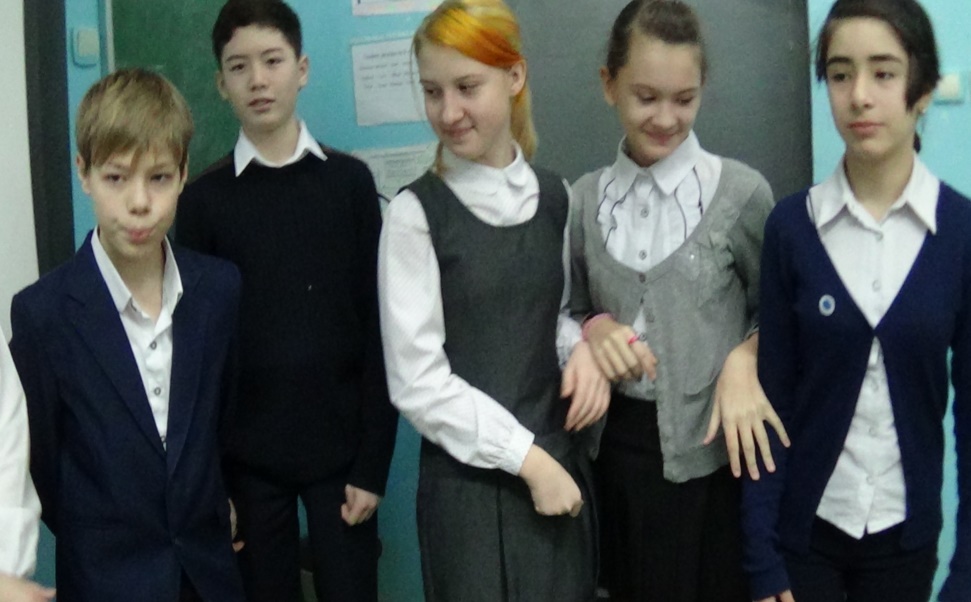 Затем учащиеся поделились на группы с помощью фишек.Ребятам это задание было очень интересно и занимательно. Ребята быстро  с этим справились,  расселись по группам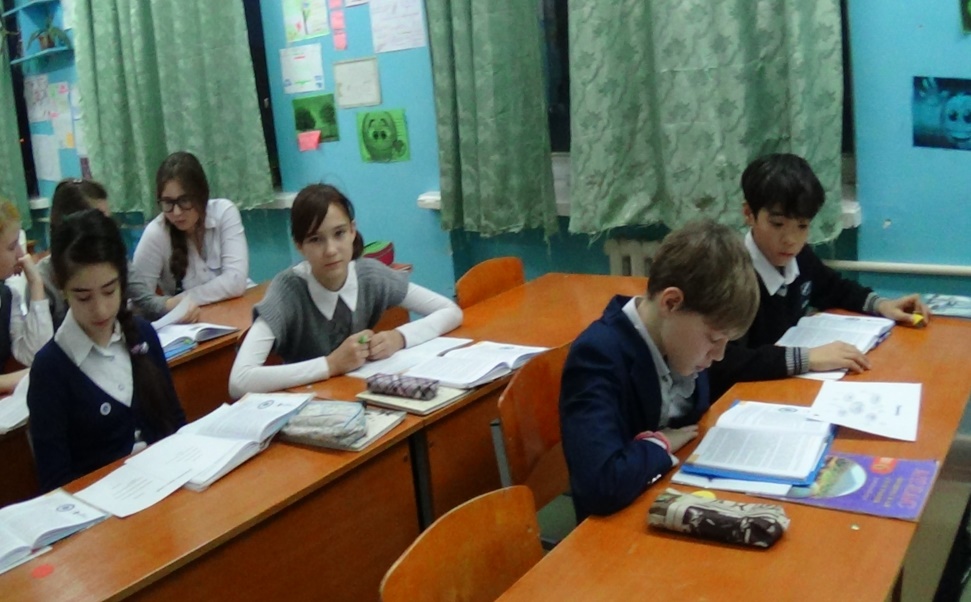 Для развития критического мышления у детей на этапе  опроса домашнего задания актуализации опорных знаний я использовала  прием « мозговой штурм».Для выявления новой темы показала видео: « температура воздуха и суточный ход температуры»И учащиеся сами назвали тему урока и записали в тетрадь.На уроке использовала прием: « кластер» для 1 группы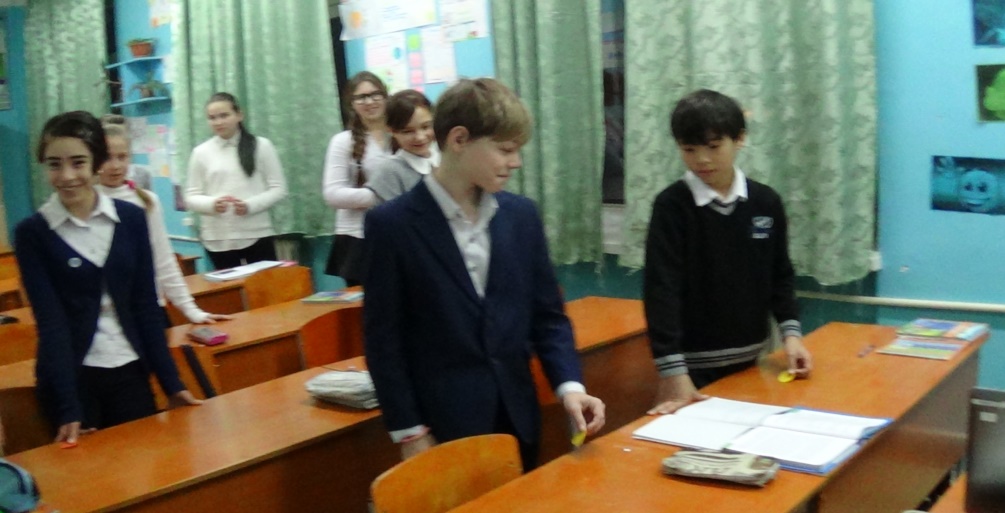 Для 2 группы прием «синквейн» , « выявить главное и выявить  причины определяющие особенности температура воздуха и суточный ход температуры»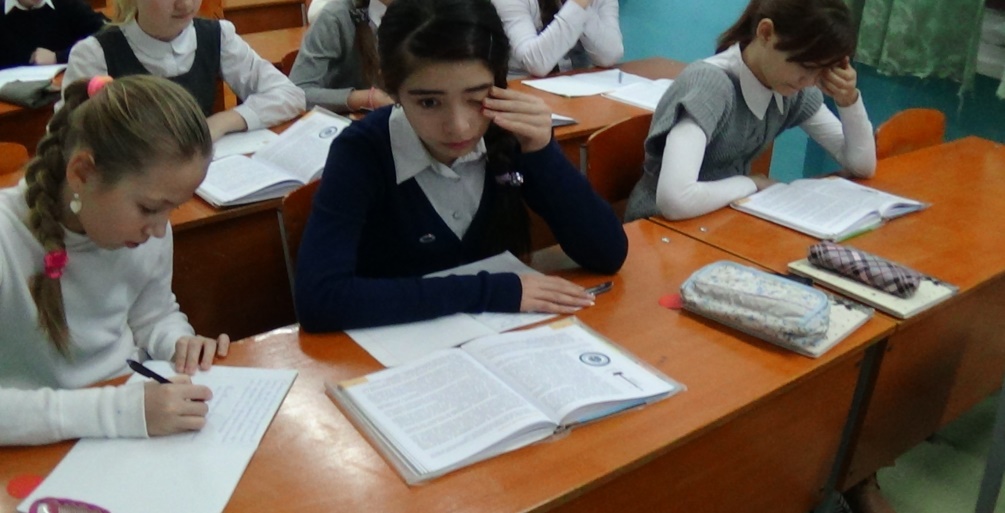 Для 3 группы  прием «толстые и тонкие вопросы» по теме « температура воздуха и суточный ход температурыДля 4 группы прием «фишбоун», по теме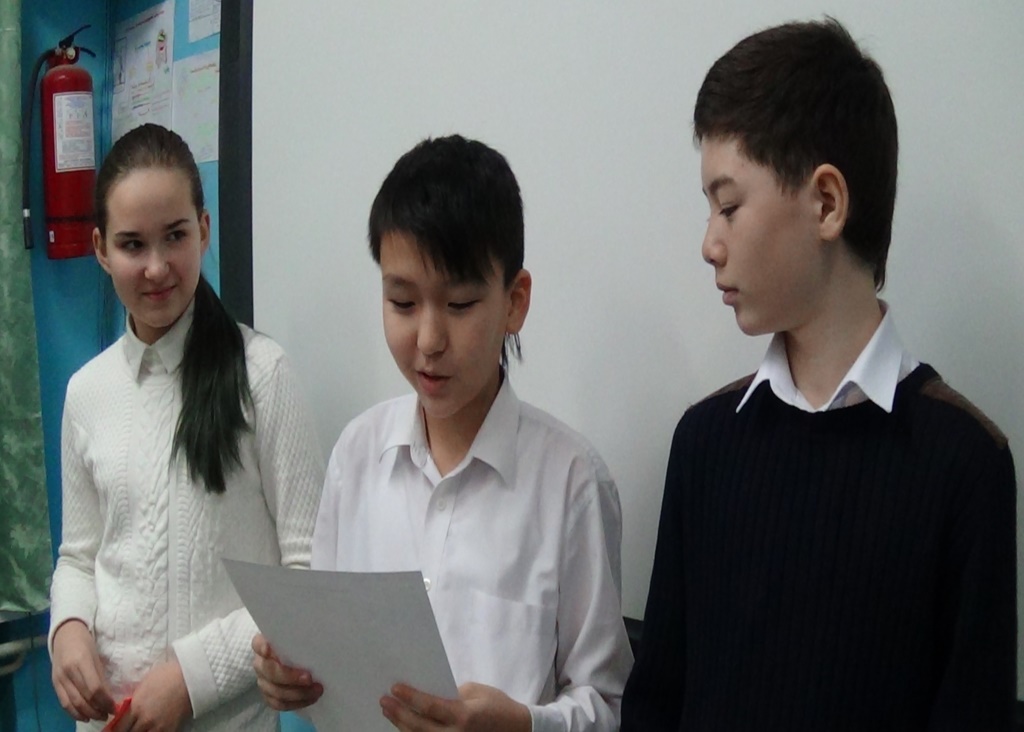 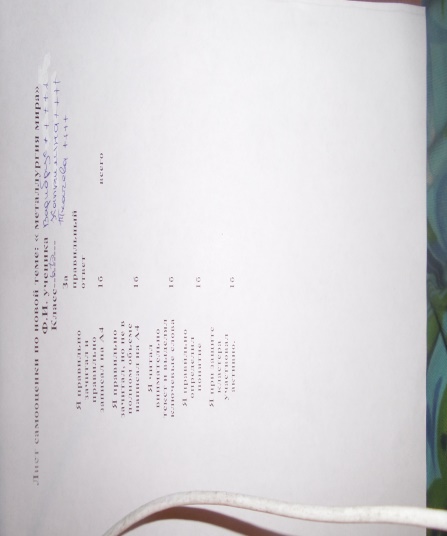 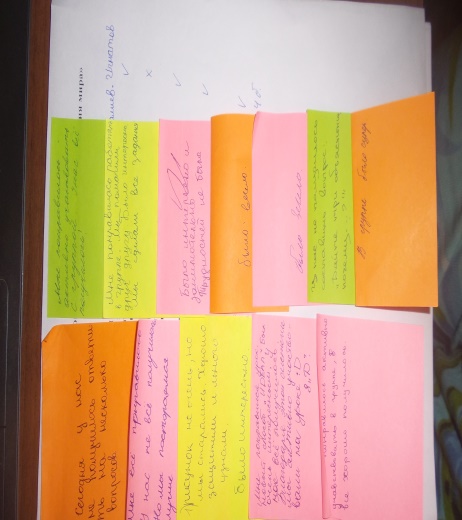 Домашнее задания